Deployment PackageConduct of Internal Audit Notice:This document is the intellectual property of the organization of its author. However, the information contained in this document is free to use. Distribution in whole or in part of this document is authorized for non-commercial use provided that the following legal opinion should be mentioned:© Samia KABLI Commercial use of this document is strictly prohibited. This document is distributed in order to strengthen the exchange of technical and scientific information.This material is provided "AS IS". The author makes no warranty of any kind, express or implied, as to any matter, including, without limitation, the guarantee of performance, the use or merchantability, exclusivity or the results obtained by use of the material.The processes described in this package deployment are not intended to prevent or deter the use of additional processes that very small organizations may find useful.VersionsTable 1 : Document’s versionsAbbreviations/AcronymsTable 2 : Abbreviations / AcronymsTable of content1	Introduction	51.1	Objectives of this document	51.2	Key Definitions	62	The importance of conducting an internal audit of the ITSMS	83	Overview of the main tasks	94	References to the ISO/CEI 20000 standard	104.1	Tâches	114.1.1	Planification de l’audit interne	114.1.2	Préparation et organisation de l’audit interne	134.1.3	Lancement et exécution de l’audit interne	154.1.4	Synthèse et formalisation des conclusions de l’audit interne	174.1.5	Traitement et suivi des non-conformités	194.2	Rôles & Artefacts	214.3	Cycle de vie des activités de la conduite de l’audit interne	244.3.1	Cycle de vie du processus modélisé de conduite de l’audit interne	24Annexe A – Gabarits de documents	25Annexe B – Exemples	32Annexe C – Liste de vérification des documents	35Annexe D – Références aux normes et modèles	36Annexe E – Outils	39Références bibliographiques	40Formulaire d’évaluation	41List of graphicsGraphic 1 : Cycle de vie du processus modélisé de conduite de l’audit interne	25List of tablesTable 1 : Versions du document	2Table 2 : Abréviations / Acronymes	2Table 3 : Planification de l’audit interne	13Table 4 : Préparation et organisation de l’audit interne	15Table 5 : Lancement et exécution de l’audit interne	17Table 6 : Synthèse et formalisation des conclusions de l’audit interne	19Table 7 : Traitement et suivi des non-conformités	21Table 8 : Définitions des rôles	22Table 9 : Définitions des artefacts	24Table 10 : Gabarit du plan de l’audit interne	26Table 11 : Gabarit de la liste de contrôle des audits précédents	27Table 12 : Gabarit de la feuille d’observations	28Table 13 : Gabarit de la fiche de non-conformité	29Table 14 : Gabarit du rapport d’audit	30Table 15 : Gabarit du plan de l’amélioration des services (PAS)	31Table 16 : Gabarit de la fiche descriptive du processus (FP)	32Table 17 : Exemple de calendrier annuel de l’audit interne	33Table 18 : Exemple d’un agenda de l’audit interne	34Table 19 : Exemple de réponses pour les observations	35Table 20 : Références	41IntroductionObjectives of this documentThe purpose of this document is to provide to very small organizations (VSE) templates, guidelines and best practices to facilitate the conducting of internal audit to verify compliance of the implemented ITSMS over the process used in accordance with ISO / IEC : 2005 within these organizations.The elements of a deployment package, according to the Working Group 24 of ISO / IEC JTC1/SC7, are: the reference to ISO / IEC , the description of the process (that is, activities, inputs, outputs, roles, etc.)., templates, examples of application, tables of reference, standards and templates, checklist(s), a list of tools to facilitate the implementation of the kit and an evaluation form of the package.This document is divided as follow:Section 1: Introduction (this section)Section 2: Explains the importance of processes related to the internal auditSection 3: Identifies the basic information on the description of tasks related to defining the requirements of a service management and the roles and expected outcomes.Annexe A: Templates.Annexe B: Examples.Annexe C: Checklist.Annexe D: A reference matrix between different standards and models and this kitAnnexe E: The main tools.References: List of bibliography’s references used in the kitEvaluation form: Form to fill up and return to the author.Key DefinitionsService provider: Organization whose objective is to achieve ISO / IEC . It is also the organization responsible for manufacturing and service provision including the entity that designs the service, the staff that manufactures and provides it to the customer, and staff who contribute not directly involved in manufacturing service (support or service support) [ISO / IEC ].Service Management: Management of services to meet the requirements of the business [ISO/IEC20000]Procedure: A specific way to perform an activity or process [PINET07]Process: Set of interrelated or interacting activities which transforms inputs into output [ISO 9000]Information Technology Service:  A service is the result of at least one activity necessarily performed at the interface between the supplier and the customer. It is generally intangible [ISO 9000].Document The information and their media [ISO/IEC ].The ISO/EIC  standard distinguishes between the records (see 2.9) and the documents that serve as the first evidence of the activities rather than as evidence of intentions.Contracts, plans, procedures, service contract are example of documents.Record: document stating results achieved or providing evidence of actions taken [ISO/IEC20000].The ISO/CEI  standard distinguishes between the records (see 2.9) and the documents that serve as the first evidence of the activities rather than as evidence of intentions.Audit report, request for change, incident report, individual training record and invoices sent to customers are examples of records.Effectiveness level of achievement of planned activities and expected results [ISO9000]Efficiency relationship between the result achieved and the resources used [ISO9000]Requirement need or expectation expressed, usually implied, or imposed [ISO9000]Nonconformity non-fulfilment of a requirement [ISO9000]Corrective action: action to eliminate the cause of a detected nonconformity  or other undesirable situation  [ISO9000]Preventive action: action to eliminate the cause of a potential nonconformity or other undesirable potential situation. [ISO9000]Audit systematic, independent and documented process for obtaining audit evidence (recording statements of fact or other relevant information and verifiable) and evaluating it objectively to determine the extent to which audit criteria (set of policies, procedures or requirements used as a reference) are fulfilled. [ISO9000].The importance of conducting an internal audit of the ITSMSThe purpose of internal audit is to verify that the management system is maintained and effective. It a "health check" on process compliance with the requirements and identify areas for improvement. Processes highlight the audited results against targets set according to the business strategy of the organization.Internal audit is seen as a tool for evaluation and measurement of ITSM, it evaluates its progress and can serve as a support for training of personnel involved in ITSM.It aims to:• identify gaps and potential dangers threatening the ITSM• eliminate unnecessary actions,• ensure that corrective actions have been carried out successfully• ensure that procedures are applied properly.Thus, the procedures to carry out the audit should always be available, controlled and documented.Factors of failure of internal audit:Responsible for the audit involved in a stage of the implementation of ITSM. This person will not be objective and impartial during the conduct of the audit relating to the activities it was involved in implementing,Responsible is not a qualified auditor,Responsible for the audit involved in IT service management,Proposed improvements during the audits were not followed,Schedule of internal audits unplanned and uncontrolled.Overview of the main tasksIn this section, the appropriate authority that uses this package will find a detailed set of processes, activities, tasks, roles and deliverables that are directly related to the processes of ISO / IEC  to be incorporated into the ITSMS of a VSE.Note: Tasks are listed sequentially in the following section, but it does not follow a typical life cycle model (that is to say, the detailed tasks can be arranged sequentially or iteratively).The following elements are briefly described: Process: set of interrelated or interacting activities, which transform input into outputs [ISO / IEC ].Activity: a coherent set of tasks of a process [ISO / IEC ].Task: action required, recommended or permitted intended to contribute to the achievement of one or more outputs of a process [ISO / IEC ].Step: In a deployment package, a task is decomposed into a set of steps to complete the task (eg, leader of the TPO, responsible for managing services, etc.).Role : the roles involved in a task (eg management plan of service, policy, procedure, etc.).Artefact: piece of information or deliverable produced by one or more tasks.Notices: There are no rules about the format of an artifact (eg., The internal audit may be planned in an Excel or any table type format).Each of the steps described below must be adapted to the context of the project and the organization. The purpose of these steps is to provide further explanation on the implementation of tasks.The effort at each stage may vary depending on project size (small or large system management services) from a few hours / person to several days / weeks / person.References to the ISO/CEI  standardIn this section, the reader will find a list of activities, tasks and roles related to the process of conducting an internal audit of an ITSMS for a VSE using this deployment package. The detail of each of the tasks in this process is discussed in the next section.Process 1 : ITSM-EVAL.1 Conducting an internal auditActivity : ITSM-EVAL.1.1 Programming the internal audit The programming activity (a step forward to internal audit) is a prerequisite for internal audit. It allows you to plan and prepare for all aspects necessary for the conduct of the audit.ICI les lettres dans les RôlesThe activity involves the following task:Activity: ITSM-EVAL.1.2 Carrying out the internal audit The activity of carrying out the internal audit (stage during the internal audit) can make effective programming of the internal audit to validate the compliance of the content ITSMS the ISO / IEC  and its effectiveness.The activity includes the following tasks:Activity: ITSM-EVAL.1.3 Monitoring the internal audit The monitoring activity of the internal audit (stage after the internal audit) is the step that comes after performing the audit. It can correct the malfunctions detected and tracked, ensuring the principle of continuous improvement is a fundamental of ISO / IEC .The activity includes the following tasks:TâchesPlanification de l’audit interne Table 3 : Planification de l’audit interne Préparation et organisation de l’audit interne  Table 4 : Préparation et organisation de l’audit interneLancement et exécution de l’audit interne Table 5 : Lancement et exécution de l’audit interne Synthèse et formalisation des conclusions de l’audit interneTable 6 : Synthèse et formalisation des conclusions de l’audit interneTraitement et suivi des non-conformitésTable 7 : Traitement et suivi des non-conformitésRôles & ArtefactsLa liste alphabétique des rôles, de leurs abréviations et de la description des compétences requises pour chacun d’eux est la suivante :Table 8 : Définitions des rôlesLa liste alphabétique des produits internes au processus, en entrée et en sortie, leurs descriptions, leurs états possibles et la source du produit :Table 9 : Définitions des artefactsCycle de vie des activités de la conduite de l’audit interne  Cycle de vie du processus modélisé de conduite de l’audit interne  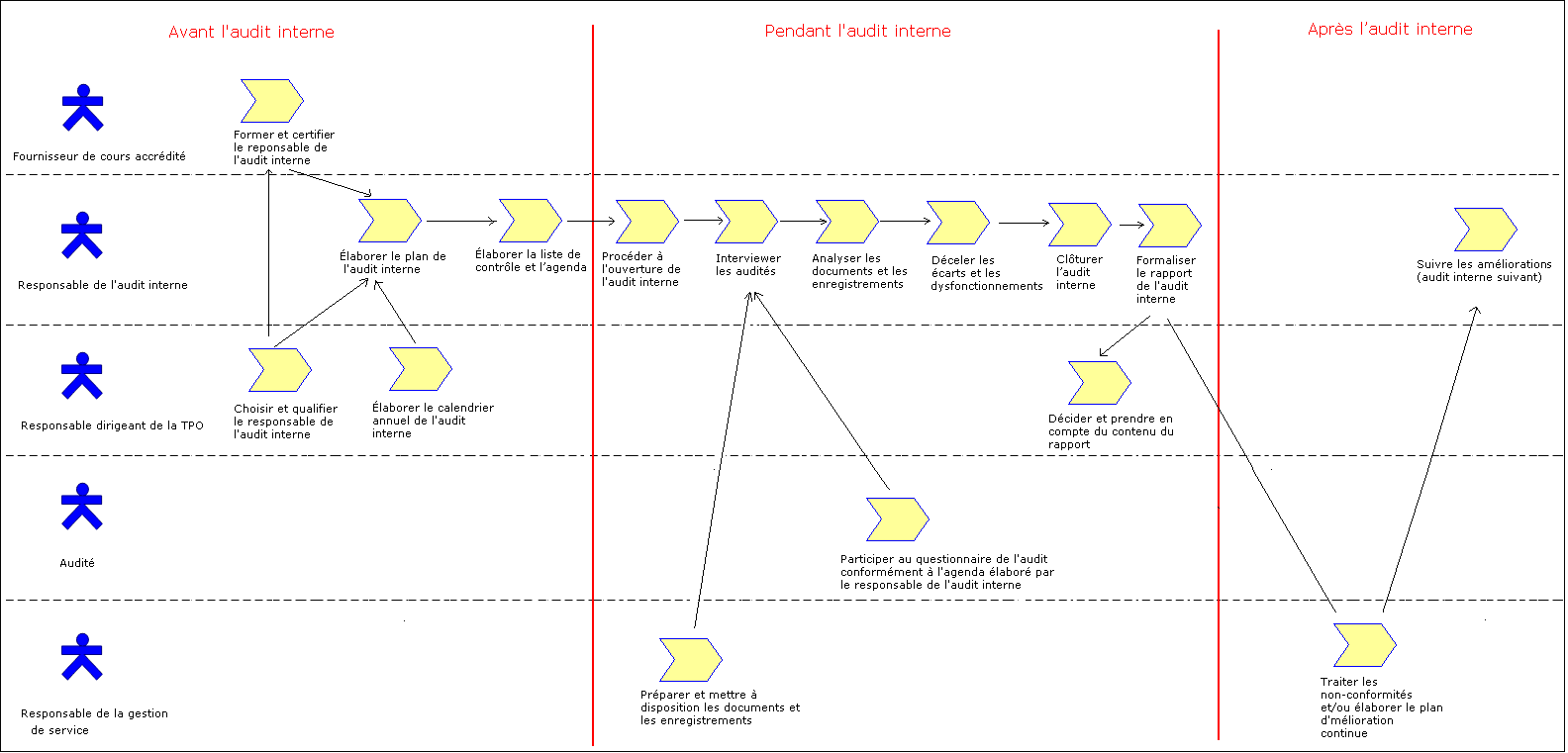 Figure 1 : Cycle de vie du processus modélisé de conduite de l’audit interne   Annexe A – Gabarits de documents Gabarit du plan de l’audit interne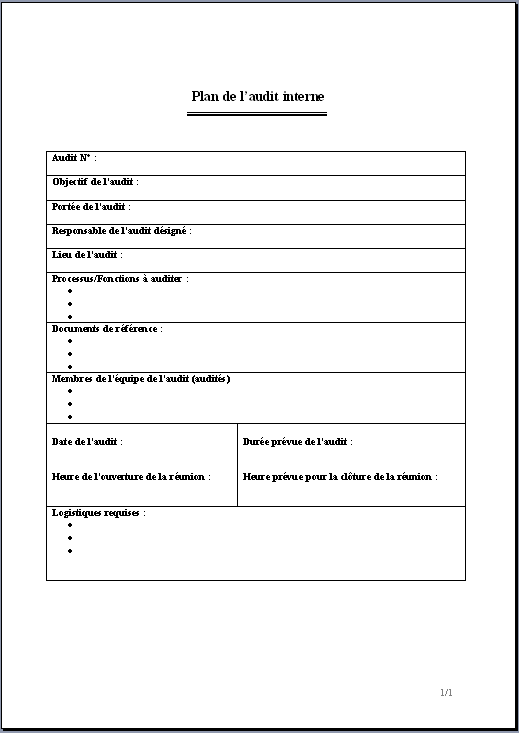 Table 10 : Gabarit du plan de l’audit interneGabarit de la liste de contrôle des audits précédents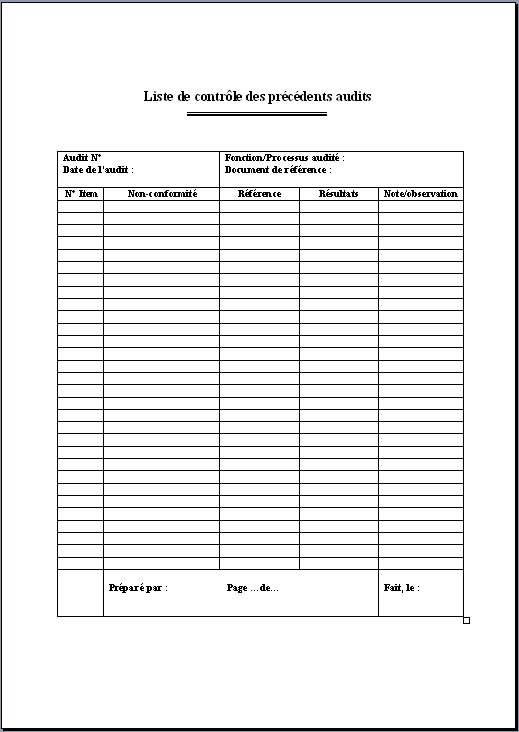 Table 11 : Gabarit de la liste de contrôle des audits précédentsGabarit de la feuille d’observations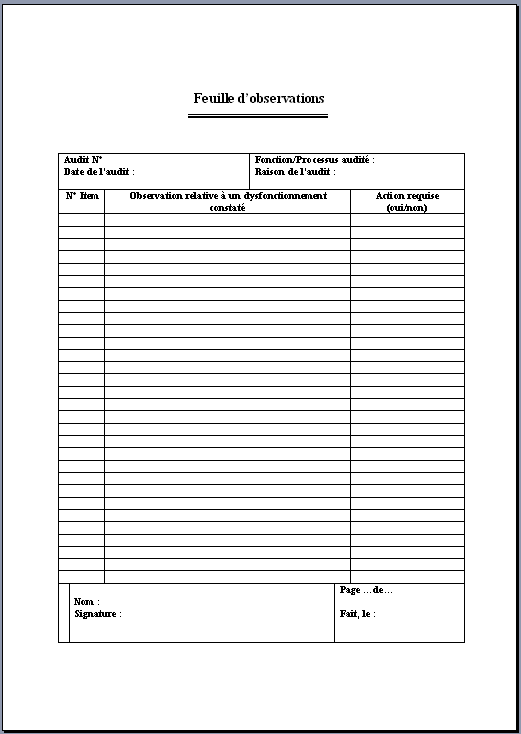 Table 12 : Gabarit de la feuille d’observationsGabarit de la fiche de non-conformité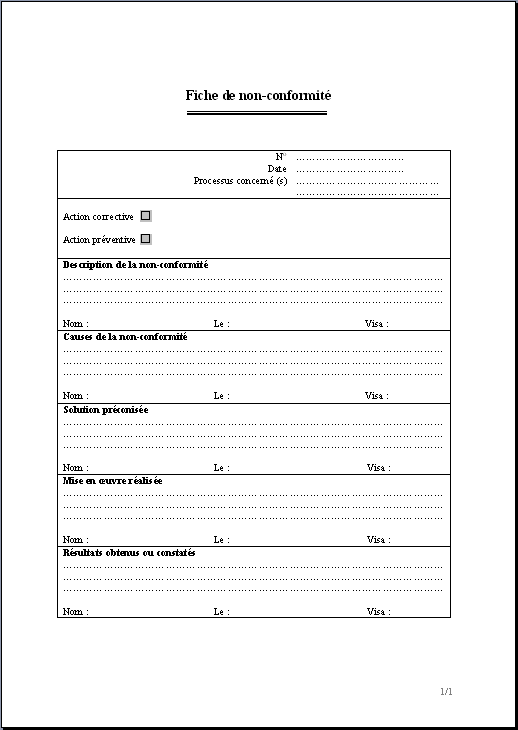 Table 13 : Gabarit de la fiche de non-conformitéGabarit du rapport d’audit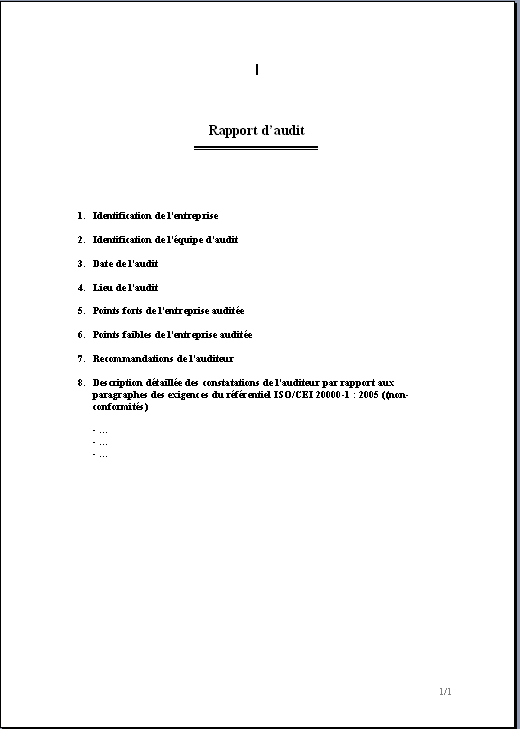 Table 14 : Gabarit du rapport d’auditGabarit du plan d’amélioration des services (PAS)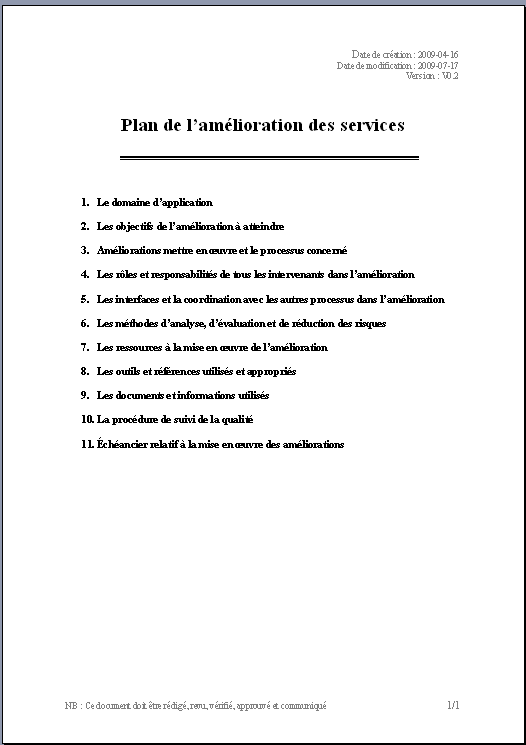 Table 15 : Gabarit du plan de l’amélioration des services (PAS)Gabarit de la fiche descriptive du processus (FP)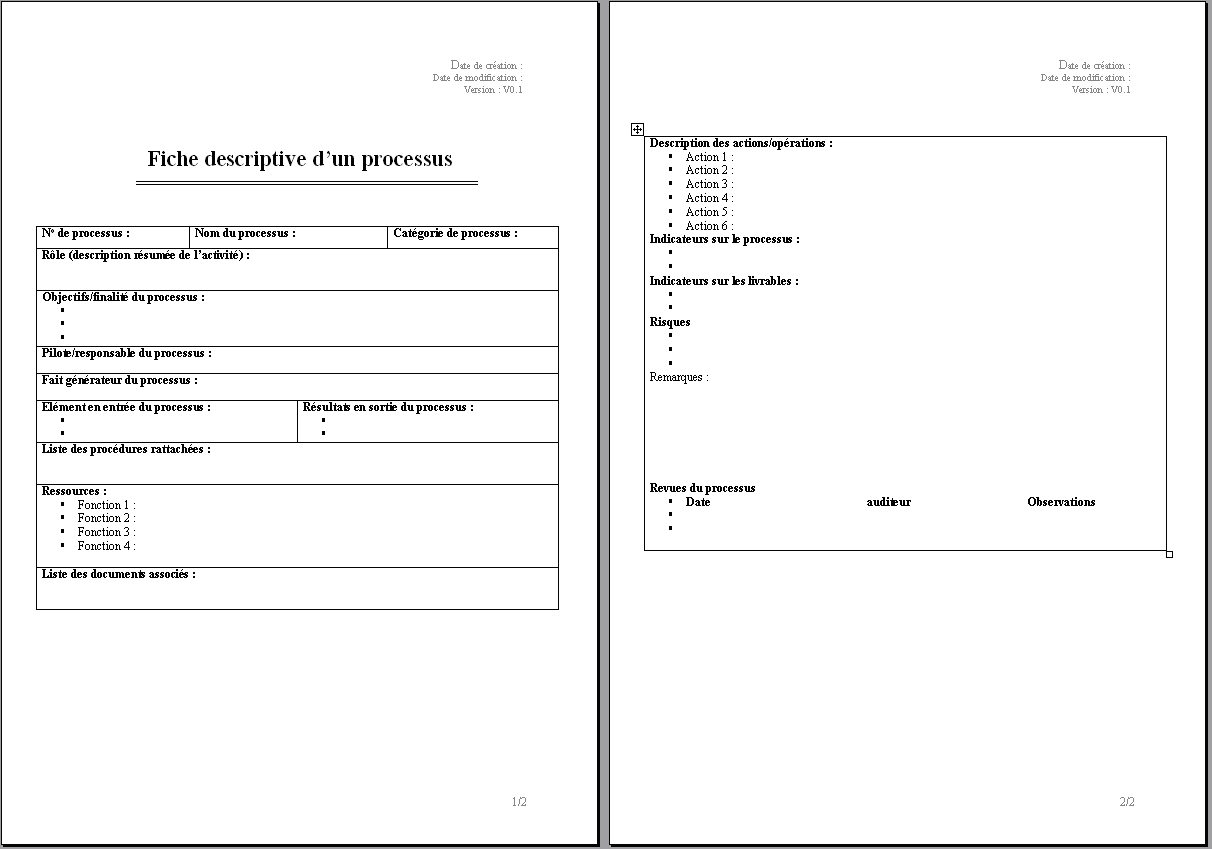 Table 16 : Gabarit de la fiche descriptive du processus (FP)Annexe B – ExemplesExemple de calendrier annuel de l’audit interneCe table illustre un exemple de calendrier établi par la direction de la TPO en vue de procéder à l’audit des personnes concernées durant deux fois dans l’année. Cette répartition dépend essentiellement de l’organisation et de la stratégie fixée par le dirigeant de la TPO, car l’audit interne peut se dérouler durant un même mois pour l’ensemble des activités si cela ne perturbe pas le déroulement des activités au niveau de l’entreprise par exemple ou peut se dérouler tous les quatre mois si un certain nombre de zones d’ombre dans l’TSMS doivent être prises en compte davantage.  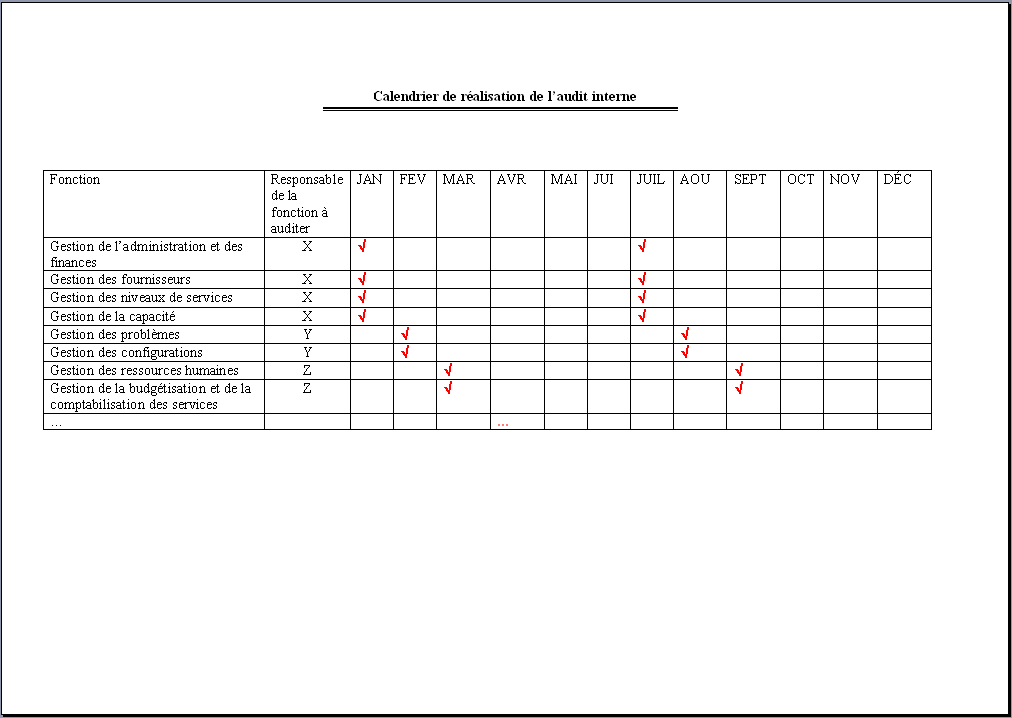 Table 17 : Exemple de calendrier annuel de l’audit interneExemple d’un agenda de l’audit interneCet exemple représente les tâches journalières définies par le responsable de l’audit relativement au déroulement de l’audit interne avec chacun des participants audités.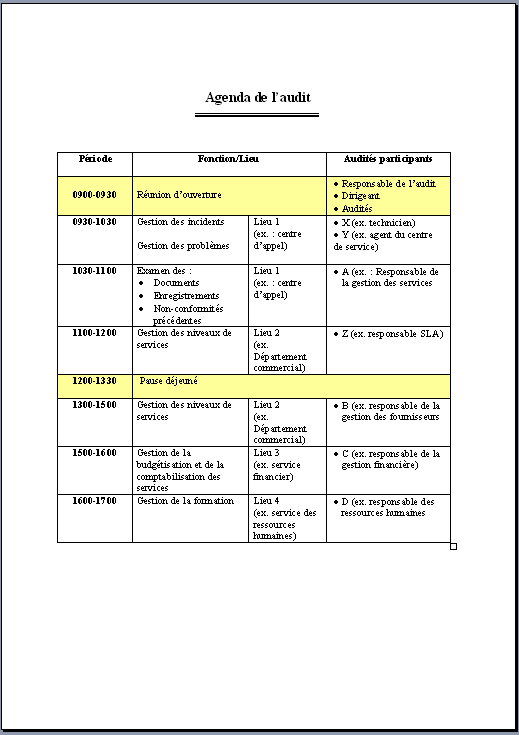 Table 18 : Exemple d’un agenda de l’audit interneExemple de réponses pour les observationsEn général, les auditeurs adoptent des réponses simples et précises pour chacune des questions relatives à la validation de la conformité suivant : la partie 1 (exigences) de la norme ISO/CEI  en examinant les enregistrements recueillis (preuves de l’ITSMS),le contenu des procédures, des politiques, des processus, des manuels… en vérifiant s’il est documenté, s’il est efficace et dans le cas échéant l’activité réalisée en est-elle conforme ? Le table suivant synthétise les réponses possibles relativement à ces deux aspects :Table 19 : Exemple de réponses pour les observationsAnnexe C – Liste de vérification des documentsAucune liste de vérification.Annexe D – Références aux normes et modèles  Cette annexe démontre la traçabilité de cette trousse de déploiement avec des normes ISO, avec la norme BS ® et avec l’ITIL Infrastructure Library version 3 (ITIL®).Remarque :Pour chacune des tâches, sa couverture est indiquée selon la convention suivante :Couverture complète  = C Couverture partielle   = PAucune couverture     = NCette section est fournie seulement à titre d'information Les tâches traitées dans chacun des tablex sont uniquement celles qui présentent une couverture.Matrice de référence à la norme ISO 9000:2005Matrice de référence au modèle ISO/CEI Matrice de référence au modèle ISO Matrice de référence à la norme BS  Matrice de référence à ITILAnnexe E – OutilsLes outils utilisés lors du déroulement du processus sont essentiellement ceux utilisés dans le domaine de la bureautique (MS Office ou autre) pour la rédaction et le suivi.  Références bibliographiquesTable 20 : RéférencesFormulaire d’évaluationOptionnel	Nom : 								Adresse courriel : __________________________________À envoyer par courriel à : samia.kabli.1@ens.etsmtl.ca ou claude.y.laporte@etsmtl.caAuthorSamia KabliEditorsClaude Y. Laporte, École de technologie supérieure (ÉTS), Marc Taillefer, Working Group’s Secretary, working on the ISO/CEI  standard, Date of creationLast modification dateStatusPilot project VersionV 1.1TranslationTranslator: Jocelyn Boyer WG25CAReviewer: Catherine Young WG25CADateVersionAutorModification0.1S. KabliDocument creation0.3S. KabliSections 1.1 ; 1.2 ; 2 ; 3 ; 4 ;0.4S. KabliSections 4.1.1 ; 4.1.2 ; 4.1.3 ; 0.5S. KabliSections 4.1.4 ; 4.1.5 ; 0.6S. KabliRevision of section 4.10.7S. KabliSections 4.2 ; 4.3 ; 4.3.1 ;0.8S. KabliAnnexes A, B, C, D and E0.9S. KabliRevision of section 4.2, Annexes A and B1.0S. KabliFinal versionAbr./Acr.DefinitionVSE Very Small Entity – an enterprise, organization, department or project having up to 25 people.DPDeployment Package - a set of artefacts developed to facilitate the implementation of a set of practices, of the selected framework, in a Very Small EntityPDCAPlan—Do—Check- Act ITSMSAn IT System Management Service – A management system services in information technologyISOInternational Organization for Standardization – An international standards body. CEIInternational Electrotechnical Commission - An international standards organization in charge of the fields of electricity, electronics and related technologies.ITILInformation Technology Infrastructure Library – A framework of best practices in IT Service Management.Tasks RolesITSM-EVAL.1.1.1Planning of the internal auditRA, D, RGS, FCA ITSM-EVAL.1.1.2 Preparing and organizing the internal audit RA, D, A Tasks RolesITSM-EVAL.1.2.1 Launch and execution of the internal audit RA, D, A ITSM-EVAL.1.2.2 Summary and conclusions formalization of internal auditRA, CD, A  Tasks RolesITSM-EVAL.1.3.1 Processing and monitoring of non-complianceRA, D, RGSNom de la tâcheNom de la tâcheObjectifs :Cette tâche a pour objectif principal de décider du calendrier pour procéder à l’audit interne contribuant ainsi à l’amélioration continue des processus, une exigence fondamentale de la norme ISO/CEI .Justifications :Le programme de l’audit interne est généralement planifié et initialisé par le dirigeant de la TPO (ou ses proches collaborateurs) suivant l’état et l’importance des différentes activités de l’organisation et/ou des services fournis.  RôlesRA – Responsable de l’auditRôlesD – Dirigeant RôlesRGS – Responsable de la gestion des servicesRôlesFCA – Fournisseur de cours accréditéArtefacts :QualificationsArtefacts :Calendrier annuel de l’audit interneArtefacts :Plan de l’audit interneÉtapes :1. Concevoir et diffuser le calendrier annuel de l’audit interne Étapes :2. Évaluer et choisir une ressource qualifiée ISO/CEI  pour auditer  Description des étapes :Étape 1 – Concevoir et diffuser le calendrier annuel de l’audit interne :Ce calendrier annuel est décliné sous forme d’une feuille de route mettant en évidence les fonctions (activités) à auditer et leurs périodes. Ce calendrier est planifié et initié annuellement par le dirigeant de la TPO en fonction de sa stratégie d’affaires (vérification des actions correctives à l’issue des audits précédents, maitrise des procédures, évaluation des compétences…) et de son organisation (changements organisationnels…) Une fois approuvé, ce calendrier annuel doit être communiqué aux responsables de la gestion des services (RGS) concernés et doit être exécuté par le responsable de l’audit (RA) désigné en vue de la préparation du plan de l’audit avant chaque période prévue dans ce calendrier.  (Voir exemple de calendrier annuel de l’audit interne en annexe B).   Étape 2 – Évaluer et choisir une ressource qualifiée ISO/CEI  pour auditer :L’audit interne doit être réalisé par une personne possédant un fort degré de connaissances sur les exigences de la norme ISO/CEI , elle ne doit pas être impliquée dans le processus dont elle a la responsabilité d’audité afin de garantir l’intégrité et l’impartialité vis-à-vis des constats et résultats à dégager à l’issue de cette opération.Si une telle ressource n’existe pas, il est fortement recommandé de former une personne à la réalisation des activités de ce processus par un fournisseur de cours accrédité (FCA) sur le référentiel ISO/CEI . Si la TPO ne dispose pas de ressources suffisantes, elle peut avoir recours à des auditeurs qualifiés externes dits consultants en audit.  Cette ressource choisie par le dirigeant de la TPO sera nommée « responsable de l’audit interne ou RA » et assimilée à un chef de projet relativement à l’accomplissement de la mission de l’audit interne. Nom de la tâcheNom de la tâcheObjectifs :Cette tâche permet de définir le contenu et le déroulement de l’audit interne par le responsable qualifié désigné à cet effet. Justifications :Aux vues des résultats des audits précédents, il est question de décider de quel processus de l’ITSMS est à auditer surtout ci celui-ci a fait l’objet de correctifs.La TPO peut s’inspirer d’une analyse de la concurrence (opération de benchmarking) pour décider du ou des processus qui doivent être audité afin d’évaluer son efficacité et son efficience conformément aux exigences de la norme ISO/CEI .RôlesRA – Responsable de l’auditRôlesD – Dirigeant RôlesA – AuditéArtefacts :Date planifiéeArtefacts :Plan de l’audit interneArtefacts :Liste de contrôle des audits précédentsArtefacts :Programme de l’audit interneÉtapes :1. Élaborer le plan de l’audit interneÉtapes :2. Élaborer la liste de contrôle et l’agenda de l’audit interneDescription des étapes :Étape 1- Élaborer le plan de l’audit interneSuivant le calendrier annuel préétabli ainsi que les raisons motivant la conduite de l’audit interne telles que : L’analyse de la concurrence (étude de benchmarking),L’analyse du ou des processus ayant fait l’objet de correctifs,La démarche vers une éventuelle certification,…Le comité de direction décide de la date à laquelle l’audit interne doit être planifié et réalisé.Le responsable de l’audit interne doit ainsi établir un plan (voir le gabarit du plan de l’audit interne en annexe A) qui doit :Couvrir toutes les activités spécifiques qui doivent être auditées,Couvrir les raisons pour lesquelles un audit doit être réalisé (ex. changements organisationnels, déficiences constatées, contrôle et suivi régulier…) Stipuler les compétences minimales des intervenants dans le processus de conduite de l’audit interne.    Note : dépendamment de la taille et de la complexité du périmètre à auditer, le responsable de l’audit interne peut se faire seconder par un auditeur assistant ou même diriger une équipe d’auditeurs pour l’accomplissement des tâches de l’audit.  Étape 2-Élaborer la liste de contrôle et l’agenda de l’audit interne Après un examen des rapports d’audits précédents sur les mêmes processus, le responsable de l'audit établira une liste de contrôle d'audit (voir un gabarit de la liste de contrôle des audits précédents en annexe A) contenant toutes les rubriques ou les éléments qui doivent être couverts avec un audit programme définissant les tâches par jour et par heure relativement à chaque intervenant dans le processus (audités) (voir un exemple d’un agenda de l’audit interne en annexe B).Nom de la tâcheNom de la tâcheObjectifs :Cette tâche permet de réaliser le contenu de l’agenda élaboré par le responsable pour la conduite de l’audit interne.  Justifications :La qualification du responsable est déterminante pour mener à bien cette étape, car il doit utiliser les différentes techniques d’audit selon le cas et connaître le domaine pour pouvoir réaliser les objectifs assignés au départ. RôlesRA – Responsable de l’auditRôlesD – Dirigeant RôlesA – AuditéArtefacts :Réunion d’ouverture de l’audit interneArtefacts :Documents de l’ITSMArtefacts :Enregistrements de l’ITSMSArtefacts :Questionnaire d’audit interneArtefacts :Fiche d’observationsÉtapes :1. Procéder à la réunion d’ouverture de l’audit interneÉtapes :2. Interviewer les audités Étapes :3. Rechercher des preuves, les analyser et déceler les dysfonctionnementsDescription des étapes :Étape 1 – Procéder à la réunion d’ouverture de l’audit interneLe responsable de l’audit doit procéder à une réunion d’audit avec le dirigeant de la TPO, les audités et éventuellement l’équipe des auditeurs s’il ya lieu durant laquelle :Il leur expliquera brièvement les méthodes et les procédures qui seront utilisées durant l’audit. La méthode de communication entre l’auditeur (ou les auditeurs) et les audités sera convenue.L’agenda établi de l’audit interne sera confirmé.Étape 2 – Interviewer les audités :À cette étape l’audit est rendu effectif par le responsable de l’audit en :Interviewant le personnel audité,Passant en revue les documents (procédures, manuels d’utilisation…)Contrôlant les enregistrements,Examinant les données,Observant les activités,Étape 3 – Rechercher des preuves, les analyser et déceler les dysfonctionnements :En se basant sur le référentiel ISO/CEI , le responsable de l’audit se pose une série de questions (préalablement définies dans un questionnaire d’audit) relativement aux exigences de la norme afin d’y répondre sur la base des preuves examinées. Pour chacune des questions, le responsable positionnera une réponse suivant l’étude et l’examen des enregistrements et des documents fournis d’une manière précise et simple préalablement définie. (voir exemple de réponses pour les observations en annexe B)  Le but de cette étape est de déceler les dysfonctionnements et d’enregistrer des observations dans une feuille d’observations (voir un gabarit de la feuille d’observations en annexe A).Note : Les observations doivent être discutées entre le responsable de l’audit interne et l’équipe de l’audit (si tel et le cas) afin d’avoir l’unanimité avant de produire les conclusions. Nom de la tâcheNom de la tâcheObjectifs :Cette tache permet de résumer les conclusions de l’audit interne en vue de le présenter au dirigeant de la TPO (comité de direction) pour décision de correction et de prise en compte.Justifications :Toutes les non-conformités relevées doivent être transmises à la direction de la TPO pour prise en compte ainsi que le rapport faisant état des constats et recommandations servant à l’amélioration continue de l’ITSMS.RôlesRA – Responsable de l’audit RôlesRGS – Responsable de la gestion des services RôlesCD – Comité de direction  Artefacts :Réunion de clôture de l’auditArtefacts :Date d’achèvement de l’audit interneArtefacts :Fiches d’observationsArtefacts :Fiche de non-conformitéArtefacts :Rapport d’audit interneArtefacts :Plan d’amélioration des servicesÉtapes :1. Procéder à la réunion de clôture de l’audit interneÉtapes :2. Élaborer les fiches de non-conformitésÉtapes :3. Formaliser le rapport de l’audit interneDescription des étapes :Étape 1 – Procéder à la réunion de clôture de l’audit interne :La réunion organisée par le responsable de l’audit interne a pour objectif de décider de rendre officiel la fin des travaux de l’audit vis-à-vis du dirigeant de la TPO et les audités en : Clarifiant les observations de l’audit interne décrites dans chacune des fiches d’observations réalisées ;Présentant les plus importantes observations soulevées ;Dressant les constats sur la conformité relativement au standard ISO/CEI  ;Discutant des principales actions correctives à prendre en compte ;Déterminant la date officielle d’achèvement de l’audit interne. Étape 2 – Élaborer les fiches de non-conformités :À l’issue de la réunion de clôture, le responsable de l’audit crée des fiches de conformités (voir le gabarit de la fiche de non-conformité en annexe A) en proposant les actions correctives à prendre en compte pour éliminer le dysfonctionnement.Étape 3 – Formaliser le rapport de l’audit interne :L’achèvement du déroulement de l’audit interne doit être sanctionné par la rédaction d’un rapport d’audit (voir le gabarit du rapport de l’audit en annexe A) synthétisant les non-conformités à corriger et les recommandations par rapport à l’amélioration de l’ITSMS alimentant ainsi un ou des plan(s) d’améliorations des services (voir gabarit d’un plan d’amélioration des services en annexe A).Nom de la tâcheNom de la tâcheObjectifs :Cette tâche représente la procédure de prise en charge d’une non-conformité détectée par le responsable de l’audit lors de la conduite de l’audit interne.Justifications :Toute non-conformité non traitée contribue à l’échec de l’ITSMS et de son amélioration. Le traitement des non-conformités constitue en soi une exigence de la norme ISO/CEI  rentrant dans le processus de l’amélioration continue des processus de l’ITSMS de la TPO.RôlesRA – Responsable de l’audit RôlesD - Dirigeant de la TPORôlesRGS – Responsable de la gestion des services Artefacts :Fiche de non-conformitéArtefacts :Action correctiveArtefacts :Action préventiveArtefacts :Plan d’amélioration des services Artefacts :Fiche descriptive du processusÉtapes :1. Enregistrer la non-conformitéÉtapes :2. Analyser la non-conformitéÉtapes :3. Résoudre la non-conformitéÉtapes :4. Prendre en compte la non-conformitéÉtapes :5. Vérifier l’efficacité des solutions mises en œuvreÉtapes :6. Informer le responsable de l’audit interneDescription des étapes :Étape 1 – Enregistrer la non-conformité :L’enregistrement de la non-conformité permet de s’assurer de sa prise en compte dans l’ITSMS et de son suivi par le responsable de l’audit interne lors des audits suivants. Elle sera qualifiée comme étant une :Action correctiveAction préventive Étape 2 – Analyser la non-conformité :L’analyse de chaque non-conformité permet de détecter les causes ayant occasionné le problème soulevé lors de l’audit. Ceci permet d’évaluer la non-conformité selon sa gravité et son impact sur l’ITSMS déterminant ainsi la priorité de sa mise en œuvre par le responsable de la gestion des services concerné.Étape 3 – Résoudre la non-conformité :Les causes ainsi énumérées lors de l’étape précédente permettent de dresser la liste des solutions à mettre en œuvre par le responsable concerné de la gestion des services pour éliminer la non-conformité.Étape 4 – Prendre en compte la non-conformité :Toutes les non-conformités doivent être traitées en même temps ou à des temps différés selon leur degré de relativement à leur impact et importance sur l’ITSMS. Les actions correctives et préventives importantes et majeures doivent faire l’objet d’un traitement immédiat, les autres (de moindres impacts) doivent alimenter un ou plusieurs plan(s) d’amélioration des services (PAS) (voir gabarit d’un plan d’amélioration des services en annexe A) visant ainsi à améliorer les processus de manière efficace et efficiente et mise en œuvre au moment opportun. Note :La modification d’un processus donne lieu à la mise à jour de la fiche descriptive du processus associé (voir fiche descriptive du processus en annexe A)Étape 5 – Vérifier l’efficacité des solutions mises en œuvre :Il ne s’agit pas juste de mettre en œuvre les solutions proposées par les responsables de gestion concernés, mais aussi de s’assurer de leur efficacité suivant des contrôles effectués à postériori sur les résultats obtenus et constatés. Cette responsabilité incombe au responsable de l’audit garantissant ainsi un des concepts fondamentaux de la norme ISO/CEI , celui de l’amélioration continue.   Étape 6 – Informer le responsable de l’audit interne :Toute non-conformité traitée doit faire l’objet d’une communication dirigée vers le rédacteur de la fiche correspondante par le responsable de la gestion des services en vue d’un suivi rigoureux de la conformité servant de points d’entrée aux prochains audits.Note :Chacune de ces étapes doit donner lieu à des enregistrements et à une mise à jour de la fiche de non-conformité constituant ainsi un suivi et une preuve de l’amélioration de l’ITSMS.RôleAbréviationCompétence1.AuditéAToute personne intervenante directe dans l’ITSMS et participante à l’opération de l’audit interne et au contrôle.2.Comité de directionCDUne réunion rassemblant la haute direction généralement constituée par le dirigeant de la TPO et de ses principaux responsables de la gestion des services désignés en vue de suivre la stratégie de la TPO et assurer l’amélioration continue de l’ITSMS mis en place. 3.Dirigeant de  DLe directeur général entrepreneur, en tant que principal dirigeant de la TPO, doit définir la stratégie et les objectifs mesurables de son affaire de son organisation et les aligner avec ceux de la gestion des services en TI.4.Fournisseur de cours accréditéFCA(En anglais Accredited Course Providers ou ACP) sont des organismes qui sont accrédités par l’itSMF pour certifier les personnes selon un programme de qualification pour la norme ISO/CEI .Exemple : EXIN/TÜV SÜD AKademie, http://www.isoiec20000certification.com/lookuplist.asp?Type=85.Responsable de l’audit interneRAPersonne désignée ayant les compétences et l’expertise nécessaires pour assurer l’évaluation de l’ITSMS suivant le référentiel ISO/CEI  et gérer une équipe d’auditeurs (si nécessaire) en appliquant les principes, procédures et techniques d’audits généralement reconnus. Cette personne peut être interne ou externe à la TPO et doit faire preuve d’objectivité et d’impartialité vis-à-vis des activités de l’ITSMS à auditer.6.Responsable de la gestion des servicesRGSPersonne désignée comme responsable de la gestion totale ou partielle des services en TI pour planifier, mettre en œuvre et améliorer les processus de la norme ISO/CEI  :2005.ArtefactsDéfinitionQualificationsLe niveau de connaissance et de maitrise de la norme ISO/CEI  suivant un programme de formation.Calendrier annuel de l’audit interneUn document décrivant la planification annuelle pour le déroulement des audits internes suivant la stratégie d’affaires développée pour l’ITSMS mis en œuvre.Plan de l’audit interneUn document décrivant tous les aspects de l’audit interne à mettre en œuvre.Liste de contrôle des audits précédentsUn document listant les contrôles à effectuer suivant les recommandations et améliorations des audits précédemment réalisés. Programme de l’audit interneUn document qui permet de définir l’agenda d’intervention de chacun des audités lors du déroulement de l’audit interne. Réunion d’ouverture de l’audit interneUne réunion du responsable de l’audit interne avec le dirigeant de la TPO et les audités et ayant pour principal ordre du jour d’informer et de sensibiliser sur le lancement de l’audit interne.Document Selon la norme [ISO/CEI200001], il concerne les informations et leur support. La norme ISO/CEI  fait la distinction entre, d’une part, les enregistrements et, d’autre part, les documents, du fait que les premiers servent comme preuves des activités plutôt que comme preuves des intentions.Exemples de documents :Les politiques,Les manuelsLes plans, Les procédures, Les processus modélisés,Les contrats d’engagements de services,Glossaires des termes et des définitions.EnregistrementSelon la définition de la norme [ISO/CEI200001], un enregistrement est un document spécifiant les résultats obtenus ou apportant la preuve des actions réalisées. La norme ISO/CEI  fait la distinction entre les enregistrements et les documents, du fait que les premiers servent comme preuves des activités plus tôt que comme preuves des intentions.Exemples d’enregistrements : Les rapports d’audit, Les demandes de changement, Les rapports d’incident,Les enregistrements relatifs à la formation individuelle, Les factures envoyées aux clients. Questionnaire d’audit interneUn document listant toutes les questions relatives à la conformité des activités par rapport aux exigences du référentiel.Fiche d’observationsUn document qui permet de mettre en évidence les observations relevées lors du déroulement de l’audit interne en vue de recenser les non-conformités.Réunion de clôture de l’auditUne séance de travail entre le responsable de l’audit interne, le dirigeant de la TPO et les audités ayant pour ordre du jour de communiquer les résultats et les conclusions se l’audit interne.Fiche de non-conformitéUn document décrivant la non-satisfaction d’une exigence relative au standard ISO/CEI  relevée lors de l’audit interne.Rapport d’audit interneCe document contient tous les aspects mis en évidence suite à l’audit interne effectué sur la gestion des services relativement aux dysfonctionnements et aux actions d’amélioration pour chacun des processus audités.Fiche descriptive des processus La fiche descriptive d’un processus permet au responsable de gestion des services à charge de définir toutes les informations qui le caractérisent selon le contexte de sa mise en œuvre.Plan(s) d’amélioration de service Document qui permet de planifier les actions correctives relatives à un ou plusieurs processus. Ce plan doit être conforme au plan de gestion des services (PGS) initial. Questionnaire d’audit interneUn document qui permet de lister toutes les questions traitant de la conformité des activités de l’ITSMS par rapport au référentiel ISO/CEI . Fiche d’observationsUn document qui permet de lister toutes les observations réalisées à l’issue de l’examen des enregistrements et des documents.Conformité avec la norme ISO/CEI  / enregistrementsConformité avec la norme ISO/CEI  / enregistrementsOuiRéponse qui signifie que l’activité est en conformité avec le référentiel.NonRéponse signifiant que la réponse n’est pas conforme au référentiel.Non applicableRéponse signifiant que la question est non applicable dans la situation de cette activité. Contenu des documents/documenté/conforme/efficaceContenu des documents/documenté/conforme/efficaceOuiSignifie que l’activité est conformeNon Signifie que l’activité est non conformeTitre de l’activitéCouvertureC/P/NObjectifs / Pratiques de l’ISO 9000CommentairesITSM-EVAL.1.1 Programmation de l’audit interneCMesures, analyse et améliorationCette activité est réalisée au niveau de l’exigence 8.2.2 « audit interne » de la norme ISO 9000ITSM-EVAL.1.2 Réalisation de l’audit interneCMesures, analyse et améliorationCette activité est réalisée au niveau de l’exigence 8.2.2 « audit interne » de la norme ISO 9000ITSM-EVAL.1.3 Suivi de l’audit interneCMesures, analyse et améliorationCette activité est réalisée au niveau de l’exigence 8.2.2 « audit interne » de la norme ISO 9000Titre de l’activité  CouvertureC/P/NObjectifs / Pratiques de l’ISO/CEI CommentairesITSM-EVAL.1.1 Programmation de l’audit interneCAuditCette activité est réalisée au niveau du processus « Support-7 audit» de la norme ISO/CEI ITSM-EVAL.1.2 Réalisation de l’audit interneCAudit Cette activité est réalisée au niveau du processus « Support». sous-processus «7- Audit» de la norme ISO/CEI ITSM-EVAL.1.3 Suivi de l’audit interneCRésolution de problèmesCette activité est réalisée au niveau du processus « Support». sous-processus « 8- Résolution de problèmes » de la norme ISO/CEI Titre de l’activitéCouvertureC/P/NObjectifs / Pratiques de l’ISO CommentairesITSM-EVAL.1.1 Programmation de l’audit interneCInitialiser l’auditCette activité est réalisée au niveau du 6.2 de la norme ISO ITSM-EVAL.1.2 Réalisation de l’audit interneCRéaliser l’auditCette activité est réalisée au niveau du 6.3 à 6.7 de la norme ISO ITSM-EVAL.1.3 Suivi de l’audit interneCSuivre l’auditCette activité est réalisée au niveau du 6.8 de la norme ISO Titre de l’activitéCouvertureC/P/NObjectifs / Pratiques de la BS CommentairesITSM-EVAL.1.1 Programmation de l’audit interneCÉvaluer, mesurer et contrôlerCette activité est réalisée par le processus 4.3 « Check » de la norme BS ITSM-EVAL.1.2 Réalisation de l’audit interneCÉvaluer, mesurer et contrôlerCette activité est réalisée par le processus 4.3 « Check » de la norme BS ITSM-EVAL.1.3 Suivi de l’audit interneCÉvaluer, mesurer et contrôlerCette activité est réalisée par le processus 4.3 « Check » de la norme BS Titre de l’activitéCouvertureC/P/NObjectifs / Pratiques de l’ITIL V.3CommentairesITSM-EVAL.1.1 Programmation de l’audit interneNITSM-EVAL.1.2 Réalisation de l’audit internePAmélioration continue des servicesActivité réalisée par le processus intitulé «CSI Improvement process » ITSM-EVAL.1.3 Suivi de l’audit interneNCléRéférence[ISO/CEI200001]	 ISO/CEI  :2005 Technologies de l'information — Gestion des services — Partie 1 : Spécifications[ISO/CEI200002]ISO/CEI  :2005 Technologies de l'information — Gestion des services — Partie 2 : Code de Pratique[ISO9000]ISO 9000 :2005 Système de management de la qualité[ISO/CEI15504]ISO/CEI  technologie de l’information — Évaluation des processus [ISO19011]ISO  :2002 Lignes directrices relatives aux audits de systèmes de management de la qualité et/ou de management environnemental[ITIL08]ITIL pour un service optimal 2e édition, C., , Eyrolles, 2008[BS15000]Achieving ISO/IEC  The differences between BS  and ISO/IEC , J. Dugmore, BSI, 2005[SELM08]ISO/IEC  An Introduction, L. V. Selm, itSMF International, April 2008[PINET07]10 clés pour la gestion des services De l’ITIL à ISO . Pinet, AFNOR, 2007[PINET06]10 clés pour réussir sa certification ISO . Pinet, AFNOR 2006[TRICKER05]ISO 9001 :2000 for Small Businesses, R. Tricker, ELSEVIER, 2005 Trousse de déploiement : Conduite de l’audit interne – Version 1.0Vos remarques vont nous permettre d’’améliorer le contenu de cette trousse de déploiement. Vos commentaires et suggestions sont nous fortement appréciés.  1. Quel est votre degré de satisfaction à l’égard du CONTENU de cette trousse de déploiement?  Très satisfait           Satisfait             ni satisfait ni insatisfait            Insatisfait             Très insatisfait2. L’approche dans laquelle les rubriques sont abordées est-elle logique et facile à suivre? Très satisfait           Satisfait             ni satisfait ni insatisfait            Insatisfait             Très insatisfait3. Quel est votre degré de satisfaction à l’égard de l’APPARENCE/du FORMAT de cette trousse de déploiement?  Très satisfait           Satisfait             ni satisfait ni insatisfait            Insatisfait             Très insatisfait4. Y a-t-il eu des rubriques superflues qui ont été incluses? (Veuillez préciser)5. Quelle rubrique manquante auriez-vous souhaité voir dans cette trousse? (Veuillez préciser) rubrique proposée :  justification de la nouvelle rubrique :6. Y a-t-il des erreurs dans cette trousse de déploiement ? (Veuillez indiquer) description de l'erreur :emplacement de l'erreur (section #, figure #, table #) :7. Autres remarques ou commentaires :8. Recommanderiez-vous l’utilisation de cette trousse de déploiement à un employé d’une autre TPO ?  Sans aucun doute  Probablement  Pas sûr  Probablement pas  Certainement pas